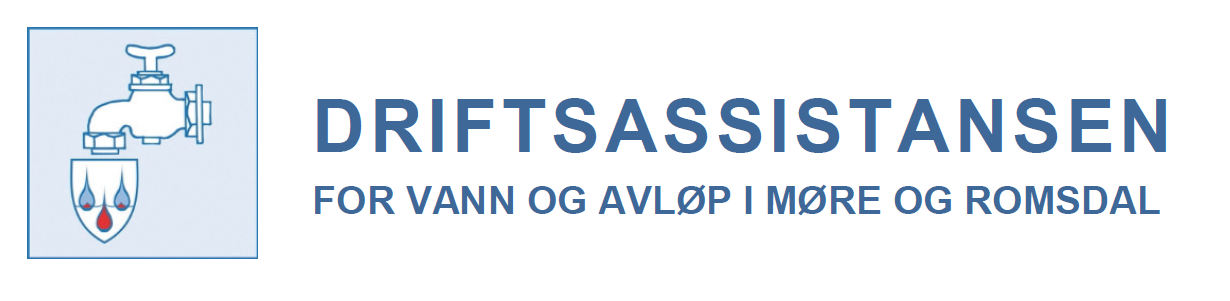 PÅMELDINGSSKJEMAFaggruppe for lekkasjesøkingQuality Hotel Alexandra, Molde Tirsdag 13. november 2018Praktiske opplysninger:Vi melder på følgende deltakere:Påmelding til:Sekretariatfunksjon for Driftsassistansen for vann og avløp i Møre og RomsdalTelefon: 921 19 135E-post: marie.fauskrud@ntnu.noKursavgift:Det er ingen kursavgift for medlemmer i Driftsassistansen. Påmeldingsfrist:Fredag 2. november 2018Navn på deltakerKommune /selskap / etat: Kommune /selskap / etat: Adresse:Adresse:Poststed:Poststed:Telefon:Telefon:Epost:Epost:Dato:Dato:Underskrift: Underskrift: 